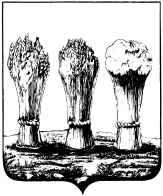 ПЕНЗЕНСКАЯ ГОРОДСКАЯ ДУМАРЕШЕНИЕ         30.08.2019                                                                                                        № 1312-60/6О внесении изменения в решение Пензенской городской Думы от 27.04.2007 № 645-33/4 «О передаче в безвозмездное пользование частей зданий организациям, финансируемым из бюджета города Пензы»Руководствуясь Федеральным законом от 06.10.2003 № 131-ФЗ «Об общих принципах организации местного самоуправления в Российской Федерации», Положением «О порядке управления и распоряжения муниципальной собственностью города Пензы», утвержденным решением Пензенской городской Думы от 26.06.2009                № 78/7-5, и на основании статьи 22 Устава г. Пензы,Пензенская городская Дума решила:Внести в решение Пензенской городской Думы от 27.04.2007 № 645-33/4                       «О передаче в безвозмездное пользование частей зданий организациям, финансируемым из бюджета города Пензы» следующее изменение:   - в пункте 1 Приложения цифры «1090,7» заменить цифрами «931,4».Глава города						                                               Н.М. Тактаров